Добрый День!Подскажите,  пожалуйста, почему не корректно показывает на сайте очередь в детский садик?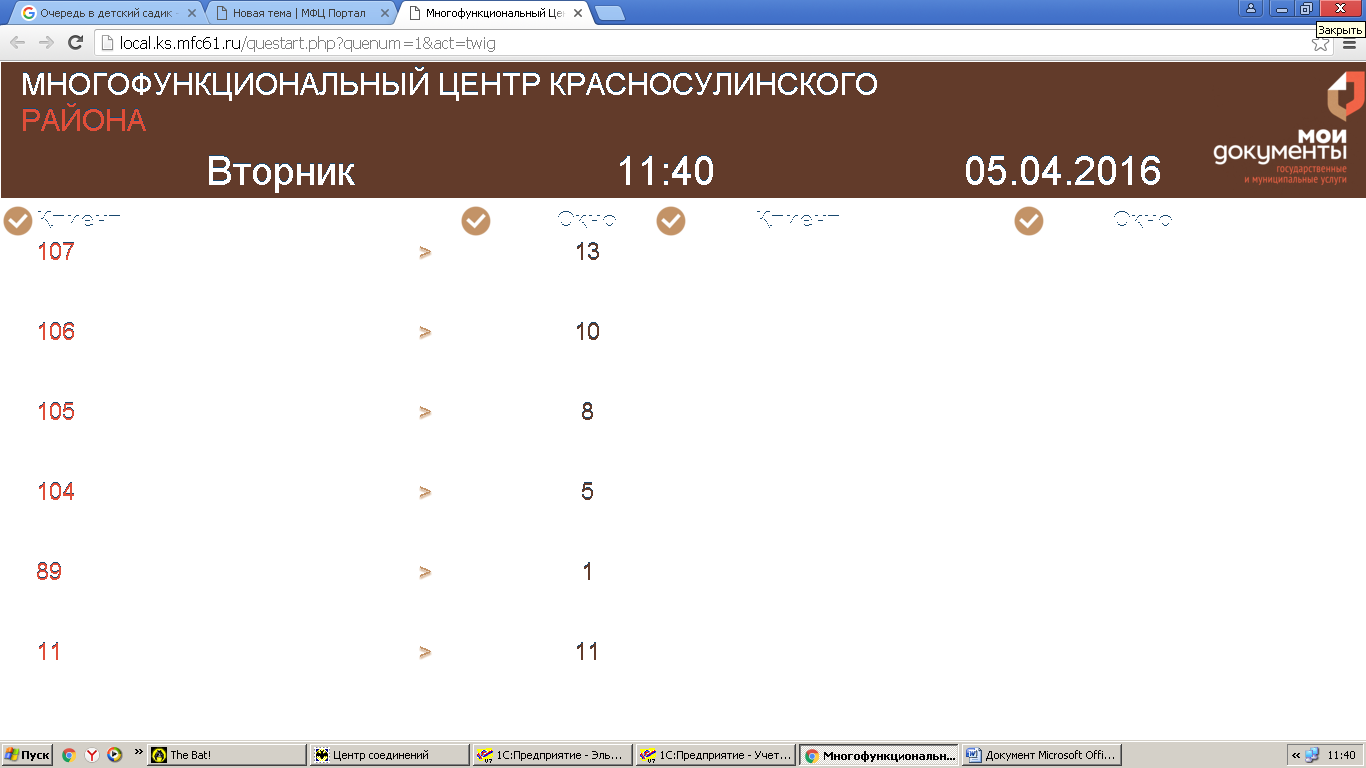 